Olyan esetekben, amikor a NAV internet portálról telepített nyomtatvány verziószáma nem egyezik meg a NAV által feltüntetett a verziószámmal, nagy valószínűséggel a problémát az okozza, hogy a számítógépén levő Java programnak az un. „ideiglenes tárolójába”, benne maradt a nyomtatványnak egy korábbi verziója.  Ilyenkor megoldást jelent, ha ezt a tárolót kiüríti. Annak érdekében, hogy a jövőben ez ne fordulhasson elő, a tároló használatát le kell tiltani. Ennek az alábbi a menete:A Windows operációs rendszerek „Vezérlőpultján” ki kell választani a Java beállításokat.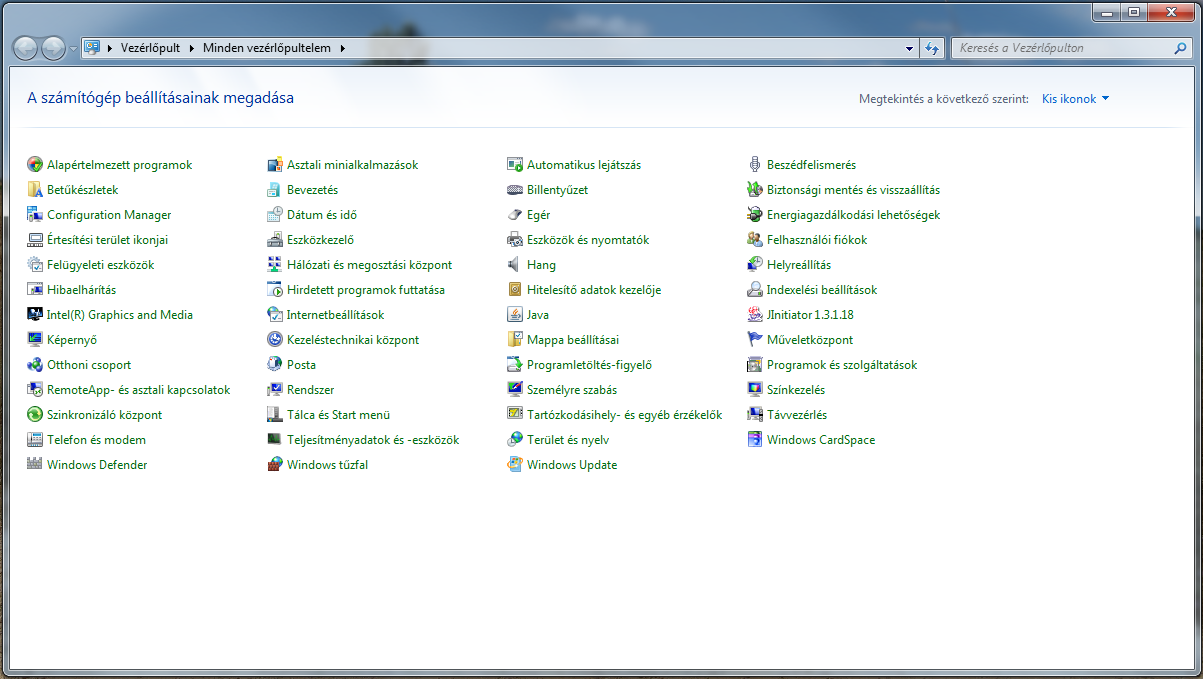 … majd a „Java Control Panelen” a „Settings…” (beállítások) gombra kell kattintani. 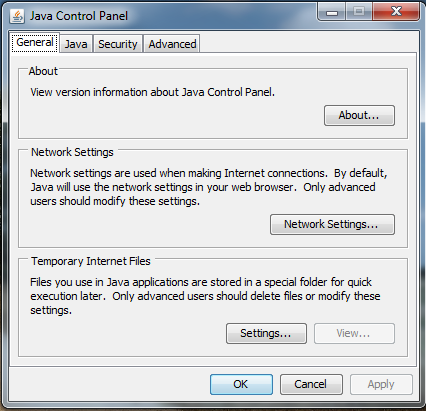 A felugró ablakban a „Keep temporary files” (ideiglenes fájlok megtartása) jelölőnégyzet segítségével kapcsolhatja ki a tárolás funkciót.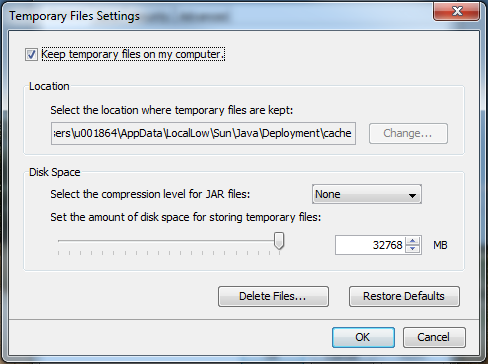 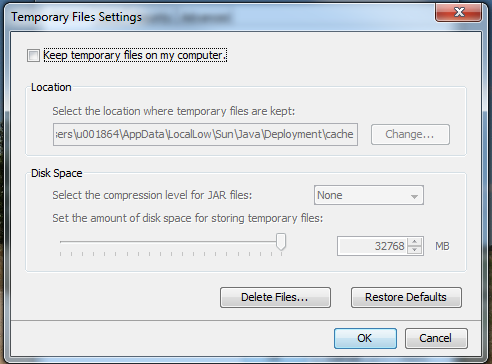 A „Delete Files” (fájlok törlése) gombra kattintással lehet a már letárolt fájlokat eltávolítani.… a folyamat elindításához a felugró ablakban kattintson az „OK” gombra.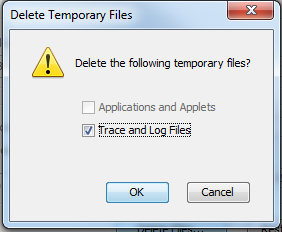 Ezt követően a megnyitott ablakokat zárja be, és ismételten próbálja meg a telepítést.